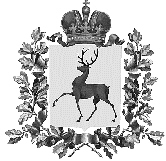 Администрация городского округа Навашинский Нижегородской областиПОСТАНОВЛЕНИЕ24.08.2020                                                                                                         № 885О внесении изменений в Устав Автономной некоммерческой организации  «Навашинский центр поддержки и развития предпринимательства»	Администрация городского округа Навашинский п о с т а н о в л я е т:1. Внести изменение в Устав Автономной некоммерческой организации «Навашинский центр поддержки и развития предпринимательства», утвержденный постановлением администрации городского округа Навашинский от 04.02.2019 №92: в пункте 1.3. слова «607102, Нижегородская область, городской округ Навашинский, город  Навашино, улица Калинина, дом 27» заменить словами «607102, Нижегородская область, городской округ Навашинский, город Навашино, улица Ленина, дом 28».2. Уполномочить директора АНО «Навашинский центр поддержки и развития предпринимательства» на осуществление действий, необходимых для проведения государственной регистрации изменений Устава АНО «Навашинский центр поддержки и развития предпринимательства» в соответствии с действующим законодательством Российской Федерации от лица учредителя  - Администрации городского округа Навашинский Нижегородской области.3. Организационному отделу администрации городского округа Навашинский обеспечить опубликование  настоящего постановления в официальном вестнике – приложении к газете «Приокская правда» и размещение на официальном сайте органов местного самоуправления городского округа Навашинский в информационно – телекоммуникационной сети «Интернет».4. Контроль за исполнением настоящего постановления оставляю за собой.Глава администрации                                            			      Т.А. Берсенева